              УТВЕРЖДАЮПредседатель комитета по образованию города Барнаула Н.В. Полосина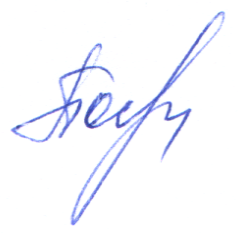                                                                                                                                                                                           12.02.2019ПЛАНпо устранению недостатков, выявленных в ходе независимой оценки качества условий оказания услуг МБДОУ «Детский сад №237(наименование организации)на 2019 годНедостатки, выявленные в ходе независимой оценки качества условий оказания услуг организациейНаименование мероприятия по устранению недостатков, выявленных в ходе независимой оценки качества условий оказания услуг организациейПлановый срок реализации мероприятияОтветственныйисполнитель(с указанием фамилии, имени, отчества и должности)Недостатки, выявленные в ходе независимой оценки качества условий оказания услуг организациейНаименование мероприятия по устранению недостатков, выявленных в ходе независимой оценки качества условий оказания услуг организациейПлановый срок реализации мероприятияОтветственныйисполнитель(с указанием фамилии, имени, отчества и должности)I. Открытость и доступность информации об организацииI. Открытость и доступность информации об организацииI. Открытость и доступность информации об организацииI. Открытость и доступность информации об организации Соответствие информации о деятельности организации социальной сферы, размещенной на общедоступных информационных ресурсах, ее содержанию и порядку (форме), установленным нормативными правовыми актамиНа сайте образовательной организации разместить сведения  о преподаваемых педагогическими работниками организации дисциплинах в разделе «Основные сведения» в подразделе «Образование»  Март 2019Белоусова Ольга НиколаевнаСтарший воспитатель Получение  услуг, удовлетворенных открытостью, полнотой и доступностью информации о деятельности организации социальной сферы, размещенной на информационных стендах в помещении организации социальной сферы, на официальном сайте организации социальной сферы в сети «Интернет»На сайте образовательной организации  создать  раздел «Часто задаваемые вопросы»Наполнить кантентом раздел «Часто задаваемые вопросы»Обеспечить работу раздела официального сайта «Часто задаваемые вопросы»Обновление информационных стендов ДОУ Март 2019Январь - декабрь 2019Январь - декабрь 2019Белоусова Ольга НиколаевнаСтарший воспитательБелоусова Ольга НиколаевнаСтарший воспитательБелоусова Ольга НиколаевнаСтарший воспитательII. Комфортность условий предоставления услугII. Комфортность условий предоставления услугII. Комфортность условий предоставления услугII. Комфортность условий предоставления услуг  Доля получателей услуг удовлетворенных комфортностью предоставления услуг организацией социальной сферы  Разработать план мероприятий  с целью поддержки на прежнем уровне качество условий предоставления образовательных услуг для сохранения имиджа организации. Обеспечить выполнение плана мероприятий по обеспечению                                            профессиональными педагогическими  кадрами целью  поддержания на прежнем уровне качество организационных условий предоставления услуг организациейБлагоустройство территории: разбитие клумб, цветников.Пополнение методической литературы в ДОУЯнварь - декабрь 2019Январь - декабрь 2019Май-октябрь 2019Февраль- март 2019Стрижова Татьяна АнатольевнаЗаведующийСтрижова Татьяна АнатольевнаЗаведующийСтрижова Татьяна АнатольевнаЗаведующийСтрижова Татьяна АнатольевнаЗаведующийIII. Доступность услуг для инвалидовIII. Доступность услуг для инвалидовIII. Доступность услуг для инвалидовIII. Доступность услуг для инвалидовДоля получателей услуг, удовлетворенных доступностью услуг для инвалидов  Функционирование консультативного пункта в    ДОУРазработка адаптированных программ в ДОУЯнварь - декабрь 2019Январь - декабрь 2019Стрижова Татьяна АнатольевнаЗаведующийБелоусова Ольга НиколаевнаСтарший воспитательIV. Доброжелательность, вежливость работников организацииIV. Доброжелательность, вежливость работников организацииIV. Доброжелательность, вежливость работников организацииIV. Доброжелательность, вежливость работников организации Доля получателей услуг, удовлетворенных доброжелательностью, вежливостью работников организации социальной сферы, обеспечивающих первичный контакт и информирование получателя услуги при непосредственном обращении в организацию социальной сферы Поддерживать на высоком уровне доброжелательность и вежливость работников, обеспечивающих первичный контакт с потребителями услуг.Общее собрание трудового коллектива Тема: «Доброжелательность   и вежливость сотрудников МБДОУ   обеспечивающих первичный контакт»Выполнение   кодекса  профессиональной этикиФестиваль «Азбука вежливости»сентябрь 2019Январь - декабрь 2019Ноябрь 2019Стрижова Татьяна АнатольевнаЗаведующийБелоусова Ольга НиколаевнаСтарший воспитательБелоусова Ольга НиколаевнаСтарший воспитатель Доля получателей услуг, удовлетворенных доброжелательностью, вежливостью работников организации социальной сферы, обеспечивающих непосредственное оказание услуги при обращении в организацию социальной сферы Поддерживать на высоком уровне доброжелательность и вежливость работников, обеспечивающих непосредственное оказание услуги с потребителями услуг.Проведения мероприятия «День открытых дверей»Просмотр и посещение потребителями услуг непосредственной образовательной деятельности( открытые занятия) в соответствии с годовым планированием ноябрь 2019апрель 2019Стрижова Татьяна АнатольевнаЗаведующий  Белоусова Ольга НиколаевнаСтарший воспитатель   Доля получателей услуг, удовлетворенных доброжелательностью, вежливостью работников организации социальной сферы при использовании дистанционных форм взаимодействия Поддерживать на высоком уровне доброжелательность и вежливость работников, обеспечивающих контакт с потребителями услуг при использовании дистанционных форм взаимодействия Семинар – практикум для сотрудниковТема: «Доброжелательность и вежливость в МБДОУ при использовании дистанционных форм взаимодействия».октябрь  2019Белоусова Ольга НиколаевнаСтарший воспитательV. Удовлетворенность условиями оказания услугV. Удовлетворенность условиями оказания услугV. Удовлетворенность условиями оказания услугV. Удовлетворенность условиями оказания услугДоля получателей услуг, которые готовы рекомендовать организацию социальной сферы родственникам и знакомым (могли бы ее рекомендовать, если бы была возможность выбора организации социальной сферы) Поддерживать на высоком уровне доброжелательность и вежливость работников, обеспечивающих контакт с потребителями услуг при использовании дистанционных форм взаимодействияПовышение имиджа ДОУ через публикации опыта работы педагогов, участие в   конкурсах различного уровня.Оформление стенда «Наша работа - любовь и забота».Организация совместных мероприятий с родителями (праздники, развлечения,   субботники и иное)Январь-декабрь 2019гСтрижова Татьяна АнатольевнаЗаведующийБелоусова Ольга НиколаевнаСтарший воспитательДоля получателей услуг, удовлетворенных организационными условиями предоставления услуг  Поддерживать на прежнем уровне качество организационных условий предоставления услуг.Создание комфортных и безопасных условий в помещении и на территории ДОУСвоевременное обновление нормативных документов регламентирующих деятельность ДОУЯнварь-декабрь 2019гСтрижова Татьяна АнатольевнаЗаведующийДоля получателей услуг, удовлетворенных в целом условиями оказания услуг в организации социальной сферы Поддерживать на прежнем уровне качество условий осуществления оказания услуг в организации социальной сферы Работа рубрики на сайте ДОУ «Новости»Пополнение  предметно-пространственной средыЯнварь-декабрь 2019гСтрижова Татьяна АнатольевнаЗаведующий